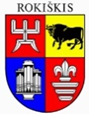 ROKIŠKIO RAJONO SAVIVALDYBĖS TARYBA SPRENDIMASDĖL ROKIŠKIO RAJONO STRATEGINIO PLĖTROS PLANO IKI 2022 METŲ PRIORITETŲ KRITERIJŲ IR PRIEMONIŲ ĮGYVENDINIMO UŽ 2019 METUS ATASKAITŲ IR JŲ PRIEDŲ PATVIRTINIMO2020 m. birželio 26 d. Nr. TS-Rokiškis	Vadovaudamasi Lietuvos Respublikos vietos savivaldos įstatymo 103 straipsnio 6 dalimi, 16 straipsnio 2 dalies 40 punktu, Rokiškio rajono savivaldybės tarybos 2016 m. vasario 19 d. sprendimo Nr. TS-21 „Dėl Rokiškio rajono savivaldybės strateginio planavimo organizavimo tvarkos aprašo patvirtinimo“ 1 punktu patvirtintu Rokiškio rajono savivaldybės strateginio planavimo organizavimo tvarkos aprašu bei Rokiškio rajono strateginio planavimo komisijos 2020 m. birželio 8 d. posėdžio protokolu Nr. 2,  Rokiškio rajono savivaldybės taryba  n u s p r e n d ž i a:	1. Patvirtinti Rokiškio rajono strateginio plėtros plano iki 2022 m. prioritetų kriterijų ir priemonių įgyvendinimo  ataskaitas už 2019 m. ir jų priedus (pridedama);	2. Patvirtinti Rokiškio rajono strateginio plėtros plano iki 2022 m. priemonių planą nauja redakcija (pridedama);            3. Pripažinti netekusiu galios Rokiškio rajono savivaldybės tarybos 2019 m. birželio 28 d. sprendimo Nr. TS-170 „Dėl Rokiškio rajono strateginio plėtros plano iki 2022 m. priemonių įgyvendinimo už 2018 m. ataskaitos ir jos priedų patvirtinimo“ 2 punktą;	4. Paskelbti Rokiškio rajono strateginio plėtros plano iki 2022 metų prioritetų kriterijų ir priemonių įgyvendinimo už 2019 m. ataskaitas Rokiškio rajono savivaldybės interneto svetainėje.Šis sprendimas per vieną mėnesį gali būti skundžiamas Regionų administraciniam teismui, skundą paduodant bet kuriuose šio teismo rūmuose, Lietuvos Respublikos administracinių bylų teisenos įstatymo nustatyta tvarka.  Savivaldybės meras							Ramūnas GodeliauskasAgnė GrizevičiūtėRokiškio rajono savivaldybės tarybaiSPRENDIMO PROJEKTO „DĖL ROKIŠKIO RAJONO STRATEGINIO PLĖTROS PLANO IKI 2022 METŲ PRIORITETŲ KRITERIJŲ IR PRIEMONIŲ ĮGYVENDINIMO UŽ 2019 METUS ATASKAITŲ IR JŲ PRIEDŲ PATVIRTINIMO“AIŠKINAMASIS RAŠTAS2020-06-10RokiškisParengto sprendimo projekto tikslai ir uždaviniai. Šiuo sprendimu siūloma patvirtinti Rokiškio rajono strateginio plėtros plano iki 2022 m. prioritetų kriterijų ir priemonių įgyvendinimo ataskaitas už 2019 metus bei nauja redakcija patvirtinti Rokiškio rajono strateginio plėtros plano iki 2022 m. priemonių planą. Šiuo metu esantis teisinis reglamentavimas. Lietuvos Respublikos Vyriausybės 2002 m. birželio 6 d. nutarimu Nr. 827 patvirtinta Strateginio planavimo metodika (aktuali redakcija 2018-03-02), Lietuvos Respublikos vidaus reikalų ministro 2011 m. rugsėjo 23 d. įsakymu Nr. 1V-706 patvirtinta Regionų plėtros planų rengimo metodika, Rokiškio rajono savivaldybės tarybos 2016 m. vasario 19 d. sprendimas Nr. TS-21 ,,Dėl Rokiškio rajono savivaldybės strateginio planavimo organizavimo tvarkos aprašo patvirtinimo“ bei Rokiškio rajono savivaldybės tarybos 2014 m. rugsėjo 26 d. sprendimas Nr. TS-159 „Dėl Rokiškio rajono savivaldybės strateginio planavimo organizavimo tvarkos aprašo ir Rokiškio rajono strateginio plėtros plano iki 2022 metų patvirtinimo“.Sprendimo projekto esmė. Sprendimu siūloma patvirtinti Rokiškio rajono strateginio plėtros plano (toliau – SPP) iki 2022 m. prioritetų kriterijų ir priemonių įgyvendinimo ataskaitas už 2019 metus, taip pat, remiantis Rokiškio r. savivaldybės administracijos struktūrinių padalinių vadovų, įstaigų, socialinių partnerių atstovų ir strateginio planavimo komisijos narių pasiūlymais, kuriems buvo pritarta 2020-06-08 jungtiniame Rokiškio rajono strateginio planavimo komisijos ir Strateginių planų rengimo ir įgyvendinimo priežiūros darbo grupės posėdyje, turi būti pakoreguotas ir patvirtintas nauja redakcija Rokiškio rajono strateginio plėtros plano iki 2022 m. priemonių planas.Galimos pasekmės, priėmus siūlomą tarybos sprendimo projektą:teigiamos – parengtos Rokiškio rajono SPP iki 2022 m. prioritetų kriterijų ir priemonių įgyvendinimo ataskaitos už 2019 m. suteiks galimybę įvertinti Rokiškio rajono SPP iki 2022 m.  įgyvendinimo rezultatus 2019 metais, efektyviau planuoti savivaldybės veiklą, sudarys sąlygas tinkamam rajono plėtros procesų formavimui, vykdymui ir kontrolei.	neigiamos – nėra.	Kokia sprendimo nauda Rokiškio rajono gyventojams. Rajono gyventojai turės galimybę susipažinti su Rokiškio rajono SPP  prioritetų kriterijų ir priemonių įgyvendinimo 2019 m. rezultatais.Finansavimo šaltiniai ir lėšų poreikis. Sprendimo įgyvendinimui lėšos nereikalingos.Suderinamumas su Lietuvos Respublikos galiojančiais teisės norminiais aktais. Projektas neprieštarauja galiojantiems teisės aktams.Antikorupcinis vertinimas- teisės akte nenumatoma reguliuoti visuomeninių santykių, susijusių su LR korupcijos prevencijos įstatymo 8 str. 1 d. numatytais veiksniais, todėl teisės aktas nevertintinas antikorupciniu požiūriu. Strateginio planavimo, investicijų ir viešųjų pirkimų                                         skyriaus vyr. specialistė							Agnė Grizevičiūtė